ANNEXURE H – Proposal Form and List of Returnable documents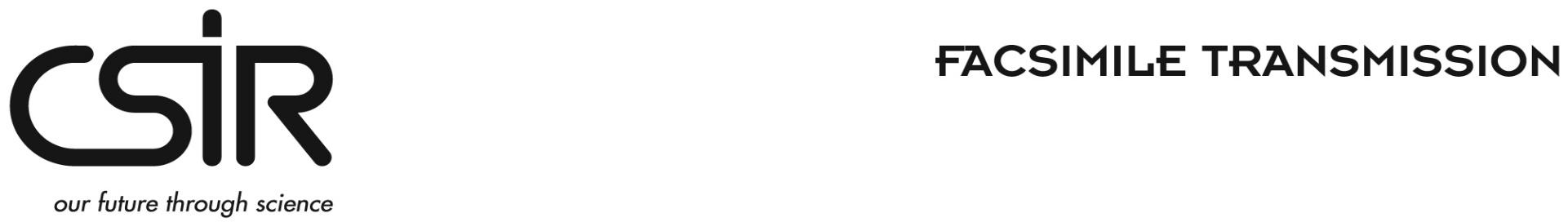 REQUEST FOR PROPOSALS (RFP) FOR THE SUPPLY OF NETWORK AND SECURITY EQUIPMENT, SOFTWARE AND SERVICES TO THE CSIRRFP NO. 3395/09/10/2020PROPOSAL FORM AND LIST OF RETURNABLE DOCUMENTSI/We ……………………………………………………………………………………………………………………………..………………………………[name of entity, company, close corporation or partnership] of [full address] ………………………………………………………………………………………………………………………………………………………………………………………………………………………………………………………………………………………………………………………………………………………………………………………………………………………………………………………………….…………………………..………………………………carrying on business trading/operating as ………………………………………………………………………………………………………………………..………………………………represented by ………………………………………………………………………………………………………………………..………………………………in my capacity as  ………………………………………………………………………………………………………………………..………………………………being duly authorised thereto by a Resolution of the Board of Directors or Members or Certificate of Partners, dated ………………………………………………………. to enter into, sign execute and complete any documents relating to this proposal and any subsequent Agreement. The following list of persons are hereby authorised to negotiate on behalf of the abovementioned entity, should CSIR decide to enter into Post Tender Negotiations with shortlisted bidder(s). FULL NAME(S) 		CAPACITY 			SIGNATURE …………………………………………..	…………………………………………..	…………………………………………..…………………………………………..	…………………………………………..	…………………………………………..…………………………………………..	…………………………………………..	…………………………………………..…………………………………………..	…………………………………………..	…………………………………………..I/We hereby offer to supply the abovementioned Services at the prices quoted in the schedule of prices in accordance with the terms set forth in the documents listed in the accompanying schedule of RFP documents. I/We agree to be bound by those conditions in CSIR’s: Purchase Order Terms and ConditionsFramework/Master Agreement; General FRP Terms and Conditions; and any other standard or special conditions mentioned and/or embodied in this Request for Proposal. I/We accept that unless CSIR should otherwise decide and so inform me/us in the letter of award/intent, this Proposal [and, if any, its covering letter and any subsequent exchange of correspondence], together with CSIR’s acceptance thereof shall constitute a binding contract between CSIR and me/us. I/We further agree that if, after I/we haave been notified of the acceptance of my/our Proposal, I/we fail to enter into a formal contract if called upon to do so, or fail to commence the supply of Services within 4 [four] weeks thereafter, CSIR may, without prejudice to any other legal remedy which it may have, recover from me/us any expense to which it may have been put in calling for Proposals afresh and/or having to accept any less favourable Proposal. I/We accept that any contract resulting from this offer will be for a period as determined by the CSIR. Furthermore, I/we agree to a penalty clause/s which will allow CSIR to invoke a penalty against us for non-compliance with material terms of this RFP including the delayed delivery of the Services due to non-performance by ourselves, failure to meet Subcontracting. I/we agree that non-compliance with any of the material terms of this RFP, including those mentioned above, will constitute a material breach of contract and provide CSIR with cause for cancellation. ADDRESS FOR NOTICES The law of the Republic of South Africa shall govern any contract created by the acceptance of this RFP. The domicilium citandi et executandi shall be a place in the Republic of South Africa to be specified by the Respondent hereunder, at which all legal documents may be served on the Respondent who shall agree to submit to the jurisdiction of the courts of the Republic of South Africa. Foreign Respondents shall, therefore, state hereunder the name of their authorised representative in the Republic of South Africa who has the power of attorney to sign any contract which may have to be entered into in the event of their Proposal being accepted and to act on their behalf in all matters relating to such contract. Respondent to indicate the details of its domicilium citandi et executandi hereunder: Name of Entity: 	………………………………………………………………………………….E-mail address:	………………………………..Address: ………………………………………………………………………………………………………………………………………………………………………………………………………………………………………………………………………………………………………………………………………………………………………………………………………………………………………………………………………………………………………………………………NOTIFICATION OF AWARD OF RFP As soon as possible after approval to award the contract(s), the successful Respondent will be informed of the acceptance of its Proposal. Unsuccessful Respondents may be advised in writing of the name of the successful Service provider and the reason as to why their Proposals have been unsuccessful, for example, in the category of price, delivery period, quality, B-BBEE or for any other reason. VALIDITY PERIOD CSIR requires a validity period of 120 [one hundred and twenty Business Days [from closing date] against this RFP. NAME(S) AND ADDRESS / ADDRESSES OF DIRECTOR(S) OR MEMBER(S) The Respondent must disclose hereunder the full name(s) and address(s) of the director(s) or members of the company or close corporation [C.C.] on whose behalf the RFP is submitted. Registration number of company / C.C. __________________________________________________ Registered name of company / C.C. _______________________________________________________ Full name(s) of director/member(s) Address/Addresses         ID Number(s) ……………………………………………………..	…………………………………………..	…………………………………………..……………………………………………………..	…………………………………………..	…………………………………………..……………………………………………………..	…………………………………………..	…………………………………………..……………………………………………………..	…………………………………………..	…………………………………………..RETURNABLE DOCUMENTS All returnable documents, must be dated and signed by the Respondent. Returnable Documents means all the documents, Sections and Annexures, as listed in the tables below. Mandatory Returnable Documents Failure to provide all Mandatory Returnable Documents at the closing date and time of this bid will result in a Respondent’s disqualification. Bidders are therefore urged to ensure that all these documents are returned with their Proposals. Please confirm submission of the mandatory Returnable Documents detailed below by so indicating [Yes or No] in the table below: Essential Returnable Documents In addition to the requirements of section (a) above, Respondents are further required to submit with their Proposals the following essential Returnable Documents as detailed below. Essential Returnable Documents required for evaluation purposes: Failure to provide all essential Returnable Documents used for purposes of scoring a bid, by the closing date and time of this bid will not result in a Respondent’s disqualification. However, Bidders will receive an automatic score of zero for the applicable evaluation criterion, if applicable. Bidders are therefore urged to ensure that all these documents are returned with their Proposals.Please confirm submission of these essential Returnable Documents by so indicating [Yes or No] in the table below:CONTINUED VALIDITY OF RETURNABLE DOCUMENTS The successful Respondent will be required to ensure the validity of all returnable documents, including but not limited to its Tax Clearance Certificate and valid B-BBEE Verification Certificate, for the duration of any contract emanating from this RFP. Should the Respondent be placed on the approved list or awarded a contract [the Agreement] and fail to present CSIR with such renewals as and when they become due, CSIR shall be entitled, in addition to any other rights and remedies that it may have in terms of the eventual Agreement, to terminate such Agreement forthwith without any liability and without prejudice to any claims which CSIR may have for damages against the Respondent. SIGNED at _______________________ on this _____ day of _____________________20______ SIGNATURE OF WITNESSES ADDRESS OF WITNESSES 1 	____________________________________________________________ Name	 ________________________________________________________ ____________________________________________________________Name 	________________________________________________________ SIGNATURE OF RESPONDENT’S AUTHORISED REPRESENTATIVE: __________________________________________________ Name:	 ____________________________________________ Designation: _______________________________________MANDATORY RETURNABLE DOCUMENTSPARTSUBMITTED[Yes/No]Annexure A – SpecificationPART 1Annexure C – Pricing SchedulePART 2Annexure D - SBD1 Form (as applicable)PART 2Documentary proof of ability to provide evidence as required in Section C, Clause 19 of the RFP: Elimination Criteria such as Failure to provide the Core and Distribution Switches with 100G uplinks;Core and Distribution switch not providing Ports of 100Gb, 40Gb, 25Gb, 10Gb and 1GbAccess Switches has less than 40G uplink;Failure to provide Wifi 6 compatible Access Point and Wireless Controller;Failure to provide a Next Generation Firewall with Intrusion Prevention System and URL filtering;Failure to provide a Firewall with 100G uplinks;Failure to provide a Network Monitoring tool with the following: Reporting, real time alerts, Bandwith monitoring and Network traffic visibility; Failure to indicate how existing running configurations and all existing Access Control List will be migrated to the new equipment;Failure to provide the solution that is fully compatible with Network Access Control;Failure to provide Switches with Power Over Ethernet;Details of the completed Network and Security previously implemented project not supplied;No skills transfer and training commitment andIf proposals do not achieve an average of 70% overall and do not pass critical criteria as indicated in Annexure B.PART 1ESSENTIAL RETURNABLE DOCUMENTS USED FOR SCORINGPARTSUBMITTED[Yes/No]Annexure E - B-BBEE Preference Point Claim FormPART 2Valid B-BBEE Sworn Affidavit or certified valid B-BBEE certificatePART 2Annexure F – RFP Clarification request formPART 2Annexure G – Non Disclosure agreementPART 2Annexure H – Proposal form and list of returnable documentsPART 2Annexure I – Declaration of tenderer and breach of Law formPART 2Annexure G- Non-Disclosure AgreementPART 2Annexure H- Proposal Form and List of Returnable Documents (This Annexure)PART 2Annexure I - Declaration By Tenderer And Breach Of Law FormPART 2Annexure J – Original Equipment Manufacturer formPART 2Annexure K – Risk formPART 2Annexure L – Bid determination formPART 2In the case of Joint Ventures, a copy of the Joint Venture Agreement or written confirmation of the intention to enter into a Joint Venture Agreement, showing split and management responsibilityPART 2Proof of subcontracting arrangements if the respondent will subcontract some of the worksPART 2Valid Tax Clearance Certificate or electronic access PIN obtained from SARS’s new Tax Compliance Status (TCS) system. [Consortia / Joint Ventures must submit a separate Tax Clearance Certificate/PIN for each party]. (International suppliers are required to submit a SBD1 Form)PART 2Proof / Registration of the applicant on the Central Supplier Database (CSD) website (https://secure.csd.gov.za/)PART 2